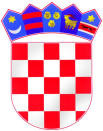 REPUBLIKA HRVATSKA ZAGREBAČKA ŽUPANIJA OPĆINA BRDOVEC OSNOVNA ŠKOLA IVANA PERKOVCA 10292 Šenkovec, Zagrebačka 30 tel./fax 01/3395-758 e-mail: os-ivana-perkovca@zg.htnet.hr KLASA. 003-06/21-01/05 URBROJ: 238/03-33-01-21-3Šenkovec, 27.05.2021.Z A K L J U Č C I2. sjednice Školskog odboraodržane elektroničkim putem,  s početkom u 14:30 sati dana 26.05.2021. (srijeda) i završetkom u 14:30 sati dana 27.05.2021. godine (četvrtak) u skladu s člankom 46. Statuta OŠ Ivana PerkovcaSudjelovali na elektroničkoj sjednici: Nikša Crljen, Božica Krulić, Vladimir Novaković, Gordana Štefančić,  članovi Nisu sudjelovali: /Z a k l j u č a k  1.Jednoglasno se prihvaća se zapisnik 1. konstituirajuće sjednice Školskog odbora, KLASA: 003-06/21-01/04, URBROJ: 238/03-33-01-21-2, od 30.04.2021. godine.Z a k l j u č a k  2.Školski odbor OŠ Ivana Perkovca, uz prethodnu suglasnost Osnivača- Zagrebačke županije,  jednoglasno daje suglasnost na sklapanje Ugovora o zakupu dijela krovne površine OŠ Ivana Perkovca između zakupnika REGEA Ulaganja d.o.o. i zakupodavca OŠ Ivana Perkovca.Prijedlog Ugovora i pripadajuće informacije o programu nalaze se u privitku ovog zapisnika i čine njegov sastavni dio. Zapisničarka					Predsjednica Školskog odbora	          Marina Valenčak v.r.					Gordana Štefančić v.r.